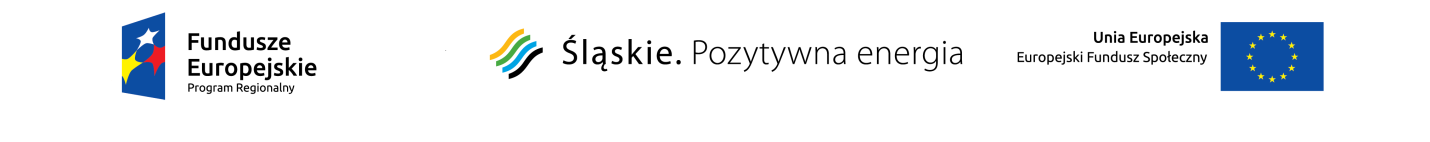 Karta oceny merytorycznej wniosku o dofinansowanie realizacji projektu w ramach Regionalnego Programu Operacyjnego Województwa Śląskiego na lata 2014-2020- w ramach Regionalnych Inwestycji Terytorialnych - 2 część oceny  w zakresie kryteriów ogólnych (horyzontalnych i merytorycznych).NUMER WNIOSKU: SUMA KONTROLNA WNIOSKU: INSTYTUCJA ROZPATRUJĄCA WNIOSEK:  	 NUMER NABORU/KONKURSU: TYTUŁ PROJEKTU:WNIOSKODAWCA: OCENIAJĄCY: Część I Kryteria ogólne horyzontalne (zerojedynkowe)Standard minimum - tabela pomocnicza do określenia spełniania zasady promowania równości szans kobiet i mężczyzn wchodzącej w skład kryterium horyzontalnego Zgodność z zasadami horyzontalnymi (w tym standard minimum)  Ogólne kryteria horyzontalneCzęść II Kryteria ogólne merytoryczne (zerojedynkowe)Część III Kryteria ogólne merytoryczne (punktowe)Część IV Szczegóły oceny warunkowej wniosku (w przypadku warunkowej oceny projektu)a) kwestionowane wydatki, wraz z uzasadnieniem (NALEŻY WYPEŁNIĆ JEŻELI KRYTERIUM DOTYCZĄCE KWALIFIKOWALNOŚCI WYDATKÓW ZOSTAŁO OCENIONE WARUNKOWO):b) proponowane zmiany w zakresie merytorycznym projektu, wraz z uzasadnieniem (NALEŻY WYPEŁNIĆ JEŻELI  JAKIEŚ KRYTERIUM ZOSTAŁO OCENIONE WARUNKOWO) :   (Nie należy powielać kwestii wskazanych w punkcie a) Część V Podsumowanie ocenyCzęść VI Wynik oceny dokonanej przez 1 oceniającegoCzęść VII Omyłki we wniosku o dofinasowanieStandard minimum (tabela pomocnicza dla kryterium  „Zgodność z zasadami horyzontalnymi” Standard minimum (tabela pomocnicza dla kryterium  „Zgodność z zasadami horyzontalnymi” Standard minimum (tabela pomocnicza dla kryterium  „Zgodność z zasadami horyzontalnymi” A Czy projekt należy do wyjątku, co do którego nie stosuje się standardu minimum?Wyjątki, co do których nie stosuje się standardu minimum:1) profil działalności beneficjenta (ograniczenia statutowe);2) zamknięta rekrutacja - projekt obejmuje (ze względu na swój zakres oddziaływania) wsparciem wszystkich pracowników/personel konkretnego podmiotu, wyodrębnionej organizacyjnie części danego podmiotu lub konkretnej grupy podmiotów wskazanych we wniosku o dofinansowanie projektu.W przypadku projektów, które należą do wyjątków, zaleca się również planowanie działań zmierzających do przestrzegania zasady równości szans kobiet i mężczyzn.A Czy projekt należy do wyjątku, co do którego nie stosuje się standardu minimum?Wyjątki, co do których nie stosuje się standardu minimum:1) profil działalności beneficjenta (ograniczenia statutowe);2) zamknięta rekrutacja - projekt obejmuje (ze względu na swój zakres oddziaływania) wsparciem wszystkich pracowników/personel konkretnego podmiotu, wyodrębnionej organizacyjnie części danego podmiotu lub konkretnej grupy podmiotów wskazanych we wniosku o dofinansowanie projektu.W przypadku projektów, które należą do wyjątków, zaleca się również planowanie działań zmierzających do przestrzegania zasady równości szans kobiet i mężczyzn.A Czy projekt należy do wyjątku, co do którego nie stosuje się standardu minimum?Wyjątki, co do których nie stosuje się standardu minimum:1) profil działalności beneficjenta (ograniczenia statutowe);2) zamknięta rekrutacja - projekt obejmuje (ze względu na swój zakres oddziaływania) wsparciem wszystkich pracowników/personel konkretnego podmiotu, wyodrębnionej organizacyjnie części danego podmiotu lub konkretnej grupy podmiotów wskazanych we wniosku o dofinansowanie projektu.W przypadku projektów, które należą do wyjątków, zaleca się również planowanie działań zmierzających do przestrzegania zasady równości szans kobiet i mężczyzn.Nie  □Nie  □Tak  □Kryteria oceny standardu minimum (należy wypełnić w przypadku jeżeli w pytaniu A zaznaczono NIE)Standard minimum  jest spełniony w przypadku uzyskania co najmniej 3 punktów za poniższe kryteria oceny.Kryteria oceny standardu minimum (należy wypełnić w przypadku jeżeli w pytaniu A zaznaczono NIE)Standard minimum  jest spełniony w przypadku uzyskania co najmniej 3 punktów za poniższe kryteria oceny.Kryteria oceny standardu minimum (należy wypełnić w przypadku jeżeli w pytaniu A zaznaczono NIE)Standard minimum  jest spełniony w przypadku uzyskania co najmniej 3 punktów za poniższe kryteria oceny.1  We wniosku o dofinansowanie projektu zawarte zostały informacje, które potwierdzają istnienie (albo na brak istniejących) barier równościowych w obszarze tematycznym interwencji i/lub zasięgu oddziaływania projektu.1  We wniosku o dofinansowanie projektu zawarte zostały informacje, które potwierdzają istnienie (albo na brak istniejących) barier równościowych w obszarze tematycznym interwencji i/lub zasięgu oddziaływania projektu.1  We wniosku o dofinansowanie projektu zawarte zostały informacje, które potwierdzają istnienie (albo na brak istniejących) barier równościowych w obszarze tematycznym interwencji i/lub zasięgu oddziaływania projektu.0 pkt  □0 pkt  □1 pkt  □2  Wniosek o dofinansowanie projektu zawiera działania, odpowiadające na zidentyfikowane bariery równościowe w obszarze tematycznym interwencji i/lub zasięgu oddziaływania projektu.2  Wniosek o dofinansowanie projektu zawiera działania, odpowiadające na zidentyfikowane bariery równościowe w obszarze tematycznym interwencji i/lub zasięgu oddziaływania projektu.2  Wniosek o dofinansowanie projektu zawiera działania, odpowiadające na zidentyfikowane bariery równościowe w obszarze tematycznym interwencji i/lub zasięgu oddziaływania projektu.0 pkt  □1 pkt □2 pkt □3  W przypadku stwierdzenia braku barier równościowych, wniosek o dofinansowanie projektu zawiera działania, zapewniające przestrzeganie zasady równości szans kobiet i mężczyzn, tak aby na żadnym etapie realizacji projektu tego typu bariery nie wystąpiły.3  W przypadku stwierdzenia braku barier równościowych, wniosek o dofinansowanie projektu zawiera działania, zapewniające przestrzeganie zasady równości szans kobiet i mężczyzn, tak aby na żadnym etapie realizacji projektu tego typu bariery nie wystąpiły.3  W przypadku stwierdzenia braku barier równościowych, wniosek o dofinansowanie projektu zawiera działania, zapewniające przestrzeganie zasady równości szans kobiet i mężczyzn, tak aby na żadnym etapie realizacji projektu tego typu bariery nie wystąpiły.0 pkt □1 pkt □2 pkt □4  Wskaźniki realizacji projektu zostały podane w podziale na płeć i/lub został umieszczony opis tego, w jaki sposób rezultaty przyczynią się do zmniejszenia barier równościowych, istniejących w obszarze tematycznym interwencji i/lub zasięgu oddziaływania projektu.4  Wskaźniki realizacji projektu zostały podane w podziale na płeć i/lub został umieszczony opis tego, w jaki sposób rezultaty przyczynią się do zmniejszenia barier równościowych, istniejących w obszarze tematycznym interwencji i/lub zasięgu oddziaływania projektu.4  Wskaźniki realizacji projektu zostały podane w podziale na płeć i/lub został umieszczony opis tego, w jaki sposób rezultaty przyczynią się do zmniejszenia barier równościowych, istniejących w obszarze tematycznym interwencji i/lub zasięgu oddziaływania projektu.0 pkt □1 pkt □2 pkt □5  We wniosku o dofinansowanie projektu wskazano jakie działania zostaną podjęte w celu zapewnienia równościowego zarządzania projektem.5  We wniosku o dofinansowanie projektu wskazano jakie działania zostaną podjęte w celu zapewnienia równościowego zarządzania projektem.5  We wniosku o dofinansowanie projektu wskazano jakie działania zostaną podjęte w celu zapewnienia równościowego zarządzania projektem.0 pkt  □0 pkt  □1 pkt □Czy projekt jest zgodny z zasadą równości szans kobiet i mężczyzn (na podstawie  standardu minimum?Czy projekt jest zgodny z zasadą równości szans kobiet i mężczyzn (na podstawie  standardu minimum?Czy projekt jest zgodny z zasadą równości szans kobiet i mężczyzn (na podstawie  standardu minimum?TAK □  (należy zaznaczyć tak, jeżeli w punkcie A zaznaczono „tak” lub projekt uzyskał minimum 3 pkt za kryteria 1-5.)TAK □  (należy zaznaczyć tak, jeżeli w punkcie A zaznaczono „tak” lub projekt uzyskał minimum 3 pkt za kryteria 1-5.)NIE □ ( należy zaznaczyć „nie”, jeżeli w punkcie A zaznaczono „nie” i projekt uzyskał mniej niż 3 pkt za kryteria 1-5)lpKryteriumTAKNIENIE DOTYCZYUzasadnienie niespełnienia kryterium1Czy projekt jest zgodny z prawodawstwem unijnym oraz właściwymi zasadami unijnymi w tym:- zasadą równości szans kobiet i mężczyzn w oparciu o standard minimum,- zasadą równości szans i niedyskryminacji , w tym dostępności dla osób z niepełnoprawnościami- zasadą  zrównoważonego rozwoju- zasadą partnerstwa?2Czy projekt jest zgodny z prawodawstwem krajowym?lpKryteriumSpełnienie kryteriumSpełnienie kryteriumSpełnienie kryteriumKryterium spełnione warunkowoUzasadnienie niespełnienia kryterium lub uzasadnienie warunku w przypadku oceny warunkowejlpKryteriumTAKNIENIE DOTYCZYKryterium spełnione warunkowoUzasadnienie niespełnienia kryterium lub uzasadnienie warunku w przypadku oceny warunkowej1Czy zapisy wniosku są zgodne z regulaminem konkursu/naboru?2Czy projekt wpisuje się we właściwe działanie/poddziałanie/ typ projektu RPO WSL 2014-2020 – zgodnie ze  Szczegółowym opisem osi priorytetowych i regulaminem konkursu/ wezwaniem do złożenia wniosku o dofinansowania projektu pozakonkursowego?3Czy partnerstwo zostało zawarte zgodnie z przepisami art.33 ustawy z dnia 11 lipca 2014 r. o zasadach realizacji programów w zakresie polityki spójności finansowanych w perspektywie finansowej 2014-2020?4Czy projekt jest skierowany do grupy docelowej z terenu województwa śląskiego?5Czy biuro projektu jest zlokalizowane na terenie województwa śląskiego?6Czy projekt realizuje wskaźniki określone w regulaminie konkursu/naboru  jako obowiązkowe dla danego typu projektu?7Czy wydatki w projekcie są kwalifikowalne?8Czy wskaźniki zostały prawidłowo przyporządkowane do kwot ryczałtowych? (Kryterium dotyczy wniosków rozliczanych za pomocą kwot ryczałtowych).1Czy cel projektu jest adekwatny do zdiagnozowanych problemów?Czy cel projektu jest adekwatny do zdiagnozowanych problemów?Czy cel projektu jest adekwatny do zdiagnozowanych problemów?ACzy prawidłowo sformułowano cel projektu?Czy prawidłowo sformułowano cel projektu?Czy prawidłowo sformułowano cel projektu?AMaksimum punktowe: 1Przyznane punktyUzasadnienie (należy wypełnić jeżeli liczba przyznanych punktów jest mniejsza niż maksymalna waga punktowa)AMaksimum punktowe: 1BCzy cel jest adekwatny do zdiagnozowanych  problemów?Czy cel jest adekwatny do zdiagnozowanych  problemów?Czy cel jest adekwatny do zdiagnozowanych  problemów?BMaksimum punktowe: 2Przyznane punktyUzasadnienie (należy wypełnić jeżeli liczba przyznanych punktów jest mniejsza niż maksymalna waga punktowa)BMaksimum punktowe: 2Minimum punktowe dla danego kryterium – 1Minimum punktowe dla danego kryterium – 1Minimum punktowe dla danego kryterium – 1Maksimum punktowe dla danego kryterium  – 3Suma punktów za spełnienie kryterium: Suma punktów za spełnienie kryterium: Suma punktów za spełnienie kryterium: Spełnienie kryteriumSpełnienie kryteriumSpełnienie kryterium2Czy wskaźniki zostały założone na odpowiednim poziomie, a ich sposób monitorowania został odpowiednio opisany?Czy wskaźniki zostały założone na odpowiednim poziomie, a ich sposób monitorowania został odpowiednio opisany?Czy wskaźniki zostały założone na odpowiednim poziomie, a ich sposób monitorowania został odpowiednio opisany?Czy wskaźniki zostały założone na odpowiednim poziomie, a ich sposób monitorowania został odpowiednio opisany?Czy wskaźniki zostały założone na odpowiednim poziomie, a ich sposób monitorowania został odpowiednio opisany?Czy wskaźniki zostały założone na odpowiednim poziomie, a ich sposób monitorowania został odpowiednio opisany?ACzy wartości docelowe wskaźników produktu są adekwatne do zaplanowanych działań i wydatków w projekcie?Czy wartości docelowe wskaźników produktu są adekwatne do zaplanowanych działań i wydatków w projekcie?Czy wartości docelowe wskaźników produktu są adekwatne do zaplanowanych działań i wydatków w projekcie?Czy wartości docelowe wskaźników produktu są adekwatne do zaplanowanych działań i wydatków w projekcie?Czy wartości docelowe wskaźników produktu są adekwatne do zaplanowanych działań i wydatków w projekcie?Czy wartości docelowe wskaźników produktu są adekwatne do zaplanowanych działań i wydatków w projekcie?AMaksimum punktowe: 8 – jeśli nie występuje wskaźnik o którym mowa w punkcie B4 – jeśli występuje wskaźnik o którym mowa w punkcie BPrzyznane punktyUzasadnienie (należy wypełnić jeżeli liczba przyznanych punktów jest mniejsza niż maksymalna waga punktowa)Uzasadnienie (należy wypełnić jeżeli liczba przyznanych punktów jest mniejsza niż maksymalna waga punktowa)Uzasadnienie (należy wypełnić jeżeli liczba przyznanych punktów jest mniejsza niż maksymalna waga punktowa)Uzasadnienie (należy wypełnić jeżeli liczba przyznanych punktów jest mniejsza niż maksymalna waga punktowa)AMaksimum punktowe: 8 – jeśli nie występuje wskaźnik o którym mowa w punkcie B4 – jeśli występuje wskaźnik o którym mowa w punkcie BBCzy wartości wskaźników rezultatu są adekwatne do zaplanowanych działań i wydatków w projekcie?Czy wartości wskaźników rezultatu są adekwatne do zaplanowanych działań i wydatków w projekcie?Czy wartości wskaźników rezultatu są adekwatne do zaplanowanych działań i wydatków w projekcie?Czy wartości wskaźników rezultatu są adekwatne do zaplanowanych działań i wydatków w projekcie?Czy wartości wskaźników rezultatu są adekwatne do zaplanowanych działań i wydatków w projekcie?Czy wartości wskaźników rezultatu są adekwatne do zaplanowanych działań i wydatków w projekcie?BMaksimum punktowe: 4 – jeśli dotyczy0 – jeśli nie dotyczyPrzyznane punktyUzasadnienie (należy wypełnić jeżeli liczba przyznanych punktów jest mniejsza niż maksymalna waga punktowa)Uzasadnienie (należy wypełnić jeżeli liczba przyznanych punktów jest mniejsza niż maksymalna waga punktowa)Uzasadnienie (należy wypełnić jeżeli liczba przyznanych punktów jest mniejsza niż maksymalna waga punktowa)Uzasadnienie (należy wypełnić jeżeli liczba przyznanych punktów jest mniejsza niż maksymalna waga punktowa)BMaksimum punktowe: 4 – jeśli dotyczy0 – jeśli nie dotyczyCCzy w sposób poprawny i zgodny z definicją wskaźników opisano sposób pomiaru i monitorowania wskaźników?Czy w sposób poprawny i zgodny z definicją wskaźników opisano sposób pomiaru i monitorowania wskaźników?Czy w sposób poprawny i zgodny z definicją wskaźników opisano sposób pomiaru i monitorowania wskaźników?Czy w sposób poprawny i zgodny z definicją wskaźników opisano sposób pomiaru i monitorowania wskaźników?Czy w sposób poprawny i zgodny z definicją wskaźników opisano sposób pomiaru i monitorowania wskaźników?Czy w sposób poprawny i zgodny z definicją wskaźników opisano sposób pomiaru i monitorowania wskaźników?CMaksimum punktowe: 2Przyznane punktyUzasadnienie (należy wypełnić jeżeli liczba przyznanych punktów jest mniejsza niż maksymalna waga punktowa)Uzasadnienie (należy wypełnić jeżeli liczba przyznanych punktów jest mniejsza niż maksymalna waga punktowa)Uzasadnienie (należy wypełnić jeżeli liczba przyznanych punktów jest mniejsza niż maksymalna waga punktowa)Uzasadnienie (należy wypełnić jeżeli liczba przyznanych punktów jest mniejsza niż maksymalna waga punktowa)CMaksimum punktowe: 2Minimum punktowe dla danego kryterium - 6Minimum punktowe dla danego kryterium - 6Minimum punktowe dla danego kryterium - 6Minimum punktowe dla danego kryterium - 6Maksimum punktowe dla danego kryterium  – 10Maksimum punktowe dla danego kryterium  – 10Maksimum punktowe dla danego kryterium  – 10Spełnienie kryteriumSpełnienie kryteriumSpełnienie kryteriumSpełnienie kryteriumTAKNIETAK - WARUNKOWOSpełnienie kryteriumSpełnienie kryteriumSpełnienie kryteriumSpełnienie kryteriumUszczegółowienie warunku (wypełnić w przypadku oznaczenia „TAK - WARUNKOWO”)Uszczegółowienie warunku (wypełnić w przypadku oznaczenia „TAK - WARUNKOWO”)Uszczegółowienie warunku (wypełnić w przypadku oznaczenia „TAK - WARUNKOWO”)Uszczegółowienie warunku (wypełnić w przypadku oznaczenia „TAK - WARUNKOWO”)Liczba punktów przyznanych za poszczególne elementy kryteriumLiczba punktów przyznanych warunkowoUzasadnienie warunkuUszczegółowienie warunku (wypełnić w przypadku oznaczenia „TAK - WARUNKOWO”)Uszczegółowienie warunku (wypełnić w przypadku oznaczenia „TAK - WARUNKOWO”)Uszczegółowienie warunku (wypełnić w przypadku oznaczenia „TAK - WARUNKOWO”)Uszczegółowienie warunku (wypełnić w przypadku oznaczenia „TAK - WARUNKOWO”)Suma punktów za spełnienie kryterium:Suma punktów za spełnienie kryterium:Suma punktów za spełnienie kryterium:Suma punktów za spełnienie kryterium:3Czy w sposób prawidłowy opisano grupę docelową?Czy w sposób prawidłowy opisano grupę docelową?Czy w sposób prawidłowy opisano grupę docelową?ACzy scharakteryzowano grupę docelową i w sposób poprawny opisano jej sytuację problemową?Czy scharakteryzowano grupę docelową i w sposób poprawny opisano jej sytuację problemową?Czy scharakteryzowano grupę docelową i w sposób poprawny opisano jej sytuację problemową?AMaksimum punktowe: 3Przyznane punktyUzasadnienie (należy wypełnić jeżeli liczba przyznanych punktów jest mniejsza niż maksymalna waga punktowa)AMaksimum punktowe: 3BCzy rekrutacja uczestników do projektu została zaplanowana w sposób adekwatny do grupy docelowej?Czy rekrutacja uczestników do projektu została zaplanowana w sposób adekwatny do grupy docelowej?Czy rekrutacja uczestników do projektu została zaplanowana w sposób adekwatny do grupy docelowej?BMaksimum punktowe: 2Przyznane punktyUzasadnienie (należy wypełnić jeżeli liczba przyznanych punktów jest mniejsza niż maksymalna waga punktowa)BMaksimum punktowe: 2Minimum punktowe dla danego kryterium – 3Minimum punktowe dla danego kryterium – 3Minimum punktowe dla danego kryterium – 3Maksimum punktowe dla danego kryterium  – 5Suma punktów za spełnienie kryterium: Suma punktów za spełnienie kryterium: Suma punktów za spełnienie kryterium: Spełnienie kryteriumSpełnienie kryteriumSpełnienie kryterium4Czy zadania w projekcie zaplanowano i opisano w sposób poprawny?Czy zadania w projekcie zaplanowano i opisano w sposób poprawny?Czy zadania w projekcie zaplanowano i opisano w sposób poprawny?ACzy zadania logicznie korespondują z określoną sytuacją problemową oraz wpływają na osiągnięcie wskaźników i założonych celów? Czy zakres zadań/działań realizowanych przez partnera/ów uzasadnia ich udział w projekcie (w przypadku projektów partnerskich)?Czy zadania logicznie korespondują z określoną sytuacją problemową oraz wpływają na osiągnięcie wskaźników i założonych celów? Czy zakres zadań/działań realizowanych przez partnera/ów uzasadnia ich udział w projekcie (w przypadku projektów partnerskich)?Czy zadania logicznie korespondują z określoną sytuacją problemową oraz wpływają na osiągnięcie wskaźników i założonych celów? Czy zakres zadań/działań realizowanych przez partnera/ów uzasadnia ich udział w projekcie (w przypadku projektów partnerskich)?AMaksimum punktowe: 3Przyznane punktyUzasadnienie (należy wypełnić jeżeli liczba przyznanych punktów jest mniejsza niż maksymalna waga punktowa)AMaksimum punktowe: 3BCzy opisano zakres merytoryczny zadań uwzględniający: rodzaj i charakter wsparcia,  liczbę osób jakie otrzymają wsparcie oraz wskazano, jakie rodzaje dostaw i usług będą zlecane innym podmiotom przy zastosowaniu klauzul społecznych?Czy opisano zakres merytoryczny zadań uwzględniający: rodzaj i charakter wsparcia,  liczbę osób jakie otrzymają wsparcie oraz wskazano, jakie rodzaje dostaw i usług będą zlecane innym podmiotom przy zastosowaniu klauzul społecznych?Czy opisano zakres merytoryczny zadań uwzględniający: rodzaj i charakter wsparcia,  liczbę osób jakie otrzymają wsparcie oraz wskazano, jakie rodzaje dostaw i usług będą zlecane innym podmiotom przy zastosowaniu klauzul społecznych?BMaksimum punktowe: 3Przyznane punktyUzasadnienie (należy wypełnić jeżeli liczba przyznanych punktów jest mniejsza niż maksymalna waga punktowa)BMaksimum punktowe: 3CCzy określone terminy rozpoczęcia i zakończenia zadań gwarantują efektywną realizację projektu oraz czy wskazano podmiot realizujący działania w ramach zadania, w tym zaangażowaną kadrę?Czy określone terminy rozpoczęcia i zakończenia zadań gwarantują efektywną realizację projektu oraz czy wskazano podmiot realizujący działania w ramach zadania, w tym zaangażowaną kadrę?Czy określone terminy rozpoczęcia i zakończenia zadań gwarantują efektywną realizację projektu oraz czy wskazano podmiot realizujący działania w ramach zadania, w tym zaangażowaną kadrę?CMaksimum punktowe: 2Przyznane punktyUzasadnienie (należy wypełnić jeżeli liczba przyznanych punktów jest mniejsza niż maksymalna waga punktowa)CMaksimum punktowe: 2Minimum punktowe dla danego kryterium – 5Minimum punktowe dla danego kryterium – 5Minimum punktowe dla danego kryterium – 5Maksimum punktowe dla danego kryterium  – 8Suma punktów za spełnienie kryteriumSuma punktów za spełnienie kryteriumSuma punktów za spełnienie kryteriumSpełnienie kryterium Spełnienie kryterium Spełnienie kryterium 5Czy projektodawca posiada doświadczenie i potencjał pozwalające na efektywną realizację projektu?Czy projektodawca posiada doświadczenie i potencjał pozwalające na efektywną realizację projektu?Czy projektodawca posiada doświadczenie i potencjał pozwalające na efektywną realizację projektu?ACzy projektodawca/partner posiada doświadczenie w obszarze merytorycznym, w którym udzielane będzie wsparcie przewidziane w ramach projektu?Czy projektodawca/partner posiada doświadczenie w obszarze merytorycznym, w którym udzielane będzie wsparcie przewidziane w ramach projektu?Czy projektodawca/partner posiada doświadczenie w obszarze merytorycznym, w którym udzielane będzie wsparcie przewidziane w ramach projektu?AMaksimum punktowe: 3Przyznane punktyUzasadnienie (należy wypełnić jeżeli liczba przyznanych punktów jest mniejsza niż maksymalna waga punktowa)AMaksimum punktowe: 3BCzy projektodawca/partner posiada doświadczenie na rzecz grupy docelowej, do której kierowane będzie wsparcie przewidziane w ramach projektu?Czy projektodawca/partner posiada doświadczenie na rzecz grupy docelowej, do której kierowane będzie wsparcie przewidziane w ramach projektu?Czy projektodawca/partner posiada doświadczenie na rzecz grupy docelowej, do której kierowane będzie wsparcie przewidziane w ramach projektu?BMaksimum punktowe: 3Przyznane punktyUzasadnienie (należy wypełnić jeżeli liczba przyznanych punktów jest mniejsza niż maksymalna waga punktowa)BMaksimum punktowe: 3CCzy projektodawca/partner posiada doświadczenie w zakresie podejmowanych inicjatyw na określonym terytorium, którego dotyczyć będzie realizacja projektu?Czy projektodawca/partner posiada doświadczenie w zakresie podejmowanych inicjatyw na określonym terytorium, którego dotyczyć będzie realizacja projektu?Czy projektodawca/partner posiada doświadczenie w zakresie podejmowanych inicjatyw na określonym terytorium, którego dotyczyć będzie realizacja projektu?CMaksimum punktowe: 2Przyznane punktyUzasadnienie (należy wypełnić jeżeli liczba przyznanych punktów jest mniejsza niż maksymalna waga punktowa)CMaksimum punktowe: 2DCzy projektodawca/partner posiada odpowiedni potencjał kadrowy/merytoryczny?Czy projektodawca/partner posiada odpowiedni potencjał kadrowy/merytoryczny?Czy projektodawca/partner posiada odpowiedni potencjał kadrowy/merytoryczny?DMaksimum punktowe: 2Przyznane punktyUzasadnienie (należy wypełnić jeżeli liczba przyznanych punktów jest mniejsza niż maksymalna waga punktowa)DMaksimum punktowe: 2ECzy projektodawca/partner posiada odpowiedni potencjał techniczny?Czy projektodawca/partner posiada odpowiedni potencjał techniczny?Czy projektodawca/partner posiada odpowiedni potencjał techniczny?EMaksimum punktowe: 2Przyznane punktyUzasadnienie (należy wypełnić jeżeli liczba przyznanych punktów jest mniejsza niż maksymalna waga punktowa)EMaksimum punktowe: 2FCzy opisany sposób zarządzania projektem gwarantuje jego prawidłową realizację? Czy uwzględniono udział partner/ów w zarządzaniu projektem (dotyczy projektów partnerskich)?Czy opisany sposób zarządzania projektem gwarantuje jego prawidłową realizację? Czy uwzględniono udział partner/ów w zarządzaniu projektem (dotyczy projektów partnerskich)?Czy opisany sposób zarządzania projektem gwarantuje jego prawidłową realizację? Czy uwzględniono udział partner/ów w zarządzaniu projektem (dotyczy projektów partnerskich)?FMaksimum punktowe: 2Przyznane punktyUzasadnienie (należy wypełnić jeżeli liczba przyznanych punktów jest mniejsza niż maksymalna waga punktowa)FMaksimum punktowe: 2Minimum punktowe dla danego kryterium – 8Minimum punktowe dla danego kryterium – 8Minimum punktowe dla danego kryterium – 8Maksimum punktowe dla danego kryterium  – 14Suma punktów za spełnienie kryterium: Suma punktów za spełnienie kryterium: Suma punktów za spełnienie kryterium: Spełnienie kryteriumSpełnienie kryteriumSpełnienie kryterium6Czy budżet projektu został sporządzony w sposób prawidłowy i zgodny z zasadami kwalifikowalności wydatków?Czy budżet projektu został sporządzony w sposób prawidłowy i zgodny z zasadami kwalifikowalności wydatków?Czy budżet projektu został sporządzony w sposób prawidłowy i zgodny z zasadami kwalifikowalności wydatków?Przyznane punktyUzasadnienie (należy wypełnić jeżeli liczba przyznanych punktów jest mniejsza niż maksymalna waga punktowa)Uzasadnienie (należy wypełnić jeżeli liczba przyznanych punktów jest mniejsza niż maksymalna waga punktowa)Minimum punktowe dla danego kryterium – 7Minimum punktowe dla danego kryterium – 7Maksimum punktowe dla danego kryterium  – 10Maksimum punktowe dla danego kryterium  – 10Spełnienie kryteriumSpełnienie kryteriumTAKNIESpełnienie kryteriumSpełnienie kryteriumL.p.Pozycja zawyżonego  wydatku w budżecie(nr, nazwa) Wartość zawyżonego wydatkuWartość zmniejszenia wydatkuPrzyznana kwota dofinansowania dla wydatkuUzasadnienie L.p.NR KRYTERIUM OCENIONEGO WARUNKOWOUzasadnienie1Czy projekt spełnia wszystkie kryteria zerojedynkowe?Na podstawie części I i II □ TAK - jeżeli w ramach wszystkich kryteriów ocenianych zerojedynkowo zaznaczono „TAK” lub „NIE DOTYCZY”□ TAK- warunkowo – jeżeli w części II wskazano, że któreś z kryteriów zostało spełnione warunkowo, a dla pozostałych kryteriów zaznaczono „TAK” lub „NIE DOTYCZY” □ NIE – jeżeli w ramach przynajmniej jednego z kryteriów ocenianych zerojedynkowo zaznaczono „NIE” Na podstawie części I i II □ TAK - jeżeli w ramach wszystkich kryteriów ocenianych zerojedynkowo zaznaczono „TAK” lub „NIE DOTYCZY”□ TAK- warunkowo – jeżeli w części II wskazano, że któreś z kryteriów zostało spełnione warunkowo, a dla pozostałych kryteriów zaznaczono „TAK” lub „NIE DOTYCZY” □ NIE – jeżeli w ramach przynajmniej jednego z kryteriów ocenianych zerojedynkowo zaznaczono „NIE” Na podstawie części I i II □ TAK - jeżeli w ramach wszystkich kryteriów ocenianych zerojedynkowo zaznaczono „TAK” lub „NIE DOTYCZY”□ TAK- warunkowo – jeżeli w części II wskazano, że któreś z kryteriów zostało spełnione warunkowo, a dla pozostałych kryteriów zaznaczono „TAK” lub „NIE DOTYCZY” □ NIE – jeżeli w ramach przynajmniej jednego z kryteriów ocenianych zerojedynkowo zaznaczono „NIE” 2Suma uzyskanych punktów za kryteria ogólne merytoryczne punktowe (łącznie z warunkowymi):2aW tym suma punktów za kryteria ocenione warunkowo2bSuma punktów uzyskanych za kryteria ogólne merytoryczne punktowe (bez punktów warunkowych):
3Czy wniosek otrzymał wymagane minimum ogółem oraz minimum w określonych częściach (dla których zdefiniowane było minimum)? □TAK jeżeli zostaną spełnione łącznie następujące przesłanki: - każde kryterium punktowe otrzymało odpowiedź „tak” lub „nie dotyczy”- wniosek otrzymał 60% punktów możliwych do uzyskania za spełnienie wszystkich kryteriów punktowych)□TAK - WARUNKOWO jeżeli zostaną spełnione łącznie następujące przesłanki: 
- co najmniej jedno kryterium otrzymało odpowiedź „TAK-WARUNKOWO”;- wszystkie pozostałe kryteria punktowe otrzymały odpowiedź „tak” lub „nie dotyczy”- wniosek otrzymał 60% punktów możliwych do uzyskania za spełnienie wszystkich kryteriów punktowych)□NIE jeżeli zostanie spełniona przynajmniej jedna przesłanka:- co najmniej jedno kryterium otrzymało odpowiedź „Nie”;- wniosek nie otrzymał 60% punktów możliwych do uzyskania za spełnienie wszystkich kryteriów punktowych)Wynik oceny 1 oceniającego□ Pozytywny (jeżeli w części V w pkt 1 oraz 3 jest odpowiedź TAK lub TAK-WARUNKOWO)□ Negatywny (jeżeli w części V w pkt 1 oraz 3 jest co najmniej jedna odpowiedź NIE)Lp.Część/pozycja we wnioskuTreść omyłkiUzasadnienie oceniającego